Supplementary information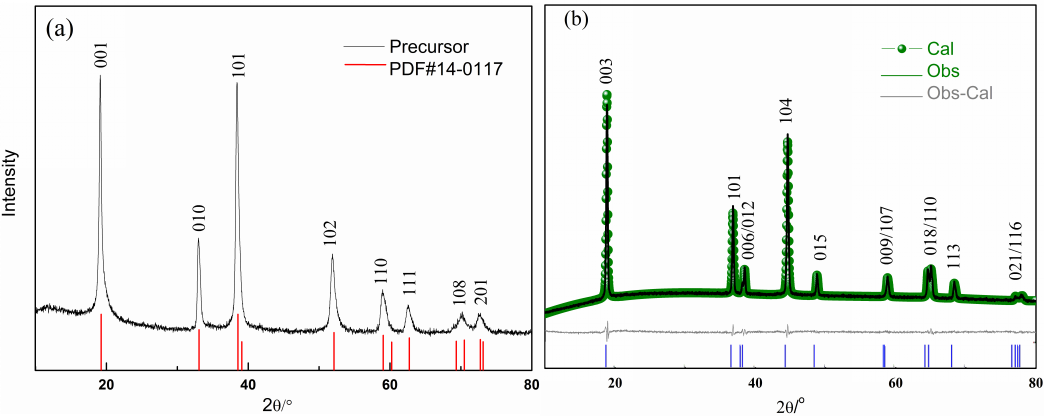 Fig.S1. (a) XRD patterns of Ni0.8Co0.1Mn0.1(OH)2; (b) Rietveld refinement XRD pattern of NCM811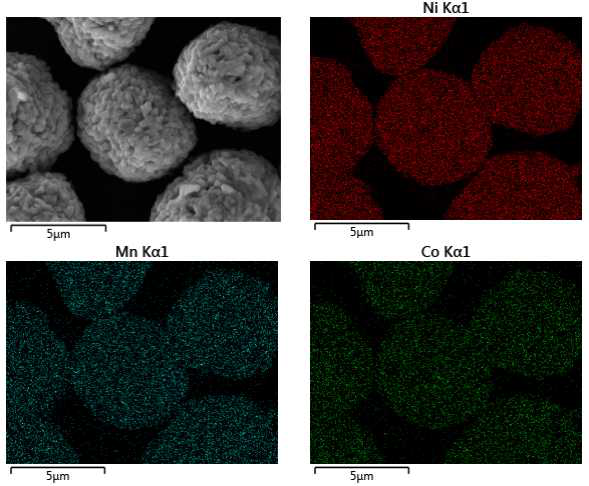 Fig.S2. Elemental mapping of as-prepared NCM811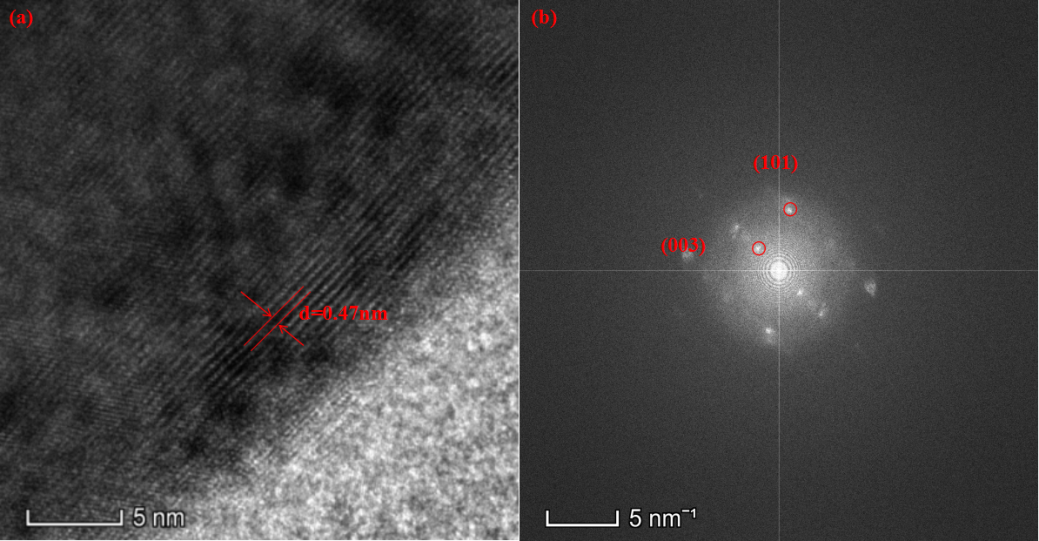 Fig.S3. (a) HRTEM image of NCM811 and (b) FFT image of (a)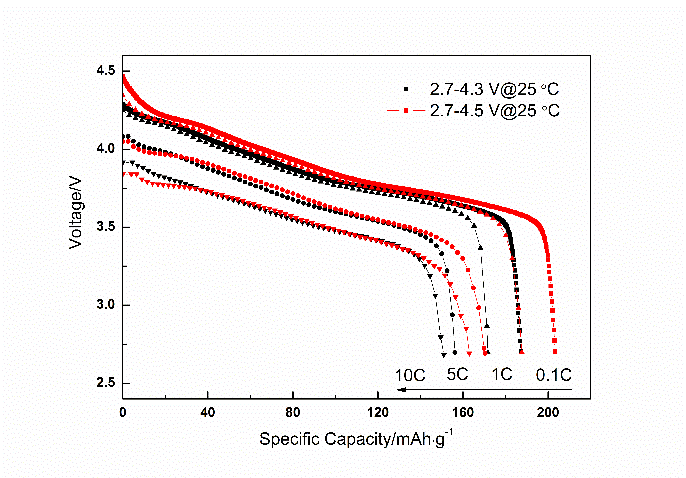 Fig.S4.The discharge profiles of NCM811 at different rates and cut-off voltages.Tab. S1. Comparison of cycle performance of NCM811 cathode materialsReferences1. B. Zhang, L. Li, and J. Zheng: Characterization of multiple metals (Cr, Mg) substituted LiNi0.8Co0.1Mn0.1O2 cathode materials for lithium ion battery. J. Alloy. Compd. 520, 190 (2012).2. H. Dong, G.B. Liu, S.M. Li, S.X. Deng, Y.H. Cui, H. Liu, H. Liu, and X.L. Sun: Design of a 3D-porous structure with residual carbon for high-performance Ni-rich cathode materials. ACS Appl. Mater. Int. 11, 2500 (2019).3. M.L. Yuan, S.C. Dai, L. Wang, L.M. Luo, T.F. Xie, Q.C. Chen, Y.P. Li, and Y.T. Yang: Ultrathin-Y2O3-coated LiNi0.8Co0.1Mn0.1O2 as cathode materials for Li-ion batteries: Synthesis, performance and reversibility. Ceram. Int. 45, 674 (2019).4. J. Zheng, W.H. Kan, and A. Manthiram: Role of Mn content on the electrochemical properties of nickel-rich layered LiNi0.8-xCo0.1Mn0.1+xO2 (0.0  x  0.08) cathodes for lithiumion batteries. ACS Appl. Mater. Interfaces 7, 6926 (2015).5. D. Ren, Y. Shen, Y. Yang, L. Shen, B.D.A. Levin, Y. Yu, D.A. Muller, and H.D. Abruna: Systematic optimization of battery materials: Key parameter optimization for the scalable synthesis of uniform, high-energy, and high stability LiNi0.6Co0.2Mn0.2O2 cathode material for lithium-ion batteries. ACS Appl. Mater. Interfaces 9, 35811 (2017).Preparation methodVoltage range (Vvs. Li/Li+)Voltage range (Vvs. Li/Li+)Discharge capacity at 1C(mAh/g)Capacity retention at 1C (%) after100 cyclesCapacity retention at 1C (%) after100 cyclesRef.Co-precipitation2.7-4.3V2.7-4.3V171.795.695.6This workCo-precipitation2.7-4.5 V2.7-4.5 V187.786.8 86.8 This workSolid state2.5-4.5V2.5-4.5V13167.2 67.2 [1]sol-gel2.8-4.3V2.8-4.3V16090.290.2[2]Co-precipitation2.7-4.3V2.7-4.3V171.189.6 89.6 [3]Co-precipitationCo-precipitation3.0-4.3V14991.4591.45[4]Co-precipitationCo-precipitation2.7-4.3V169.7169.790.3[5]